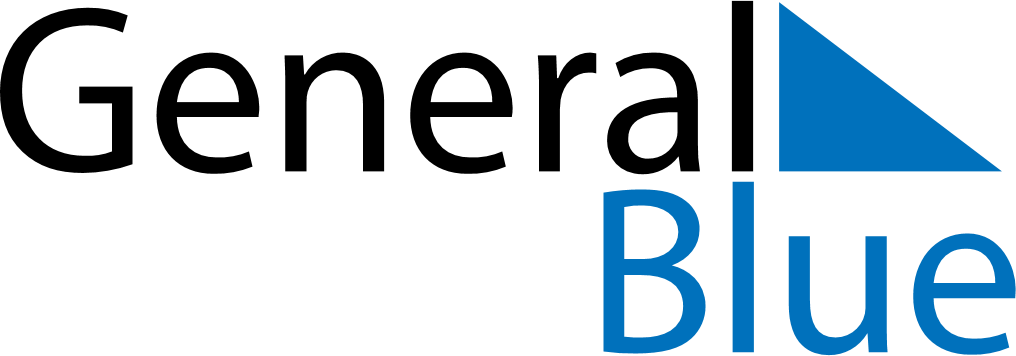 February 2024February 2024February 2024February 2024February 2024February 2024Hammerfest, Troms og Finnmark, NorwayHammerfest, Troms og Finnmark, NorwayHammerfest, Troms og Finnmark, NorwayHammerfest, Troms og Finnmark, NorwayHammerfest, Troms og Finnmark, NorwayHammerfest, Troms og Finnmark, NorwaySunday Monday Tuesday Wednesday Thursday Friday Saturday 1 2 3 Sunrise: 9:28 AM Sunset: 1:49 PM Daylight: 4 hours and 21 minutes. Sunrise: 9:21 AM Sunset: 1:55 PM Daylight: 4 hours and 34 minutes. Sunrise: 9:15 AM Sunset: 2:02 PM Daylight: 4 hours and 46 minutes. 4 5 6 7 8 9 10 Sunrise: 9:09 AM Sunset: 2:08 PM Daylight: 4 hours and 58 minutes. Sunrise: 9:03 AM Sunset: 2:14 PM Daylight: 5 hours and 10 minutes. Sunrise: 8:58 AM Sunset: 2:20 PM Daylight: 5 hours and 22 minutes. Sunrise: 8:52 AM Sunset: 2:26 PM Daylight: 5 hours and 33 minutes. Sunrise: 8:46 AM Sunset: 2:31 PM Daylight: 5 hours and 45 minutes. Sunrise: 8:41 AM Sunset: 2:37 PM Daylight: 5 hours and 56 minutes. Sunrise: 8:35 AM Sunset: 2:43 PM Daylight: 6 hours and 7 minutes. 11 12 13 14 15 16 17 Sunrise: 8:30 AM Sunset: 2:48 PM Daylight: 6 hours and 17 minutes. Sunrise: 8:25 AM Sunset: 2:53 PM Daylight: 6 hours and 28 minutes. Sunrise: 8:19 AM Sunset: 2:59 PM Daylight: 6 hours and 39 minutes. Sunrise: 8:14 AM Sunset: 3:04 PM Daylight: 6 hours and 49 minutes. Sunrise: 8:09 AM Sunset: 3:09 PM Daylight: 6 hours and 59 minutes. Sunrise: 8:04 AM Sunset: 3:14 PM Daylight: 7 hours and 10 minutes. Sunrise: 7:59 AM Sunset: 3:19 PM Daylight: 7 hours and 20 minutes. 18 19 20 21 22 23 24 Sunrise: 7:54 AM Sunset: 3:24 PM Daylight: 7 hours and 30 minutes. Sunrise: 7:49 AM Sunset: 3:29 PM Daylight: 7 hours and 40 minutes. Sunrise: 7:43 AM Sunset: 3:34 PM Daylight: 7 hours and 50 minutes. Sunrise: 7:38 AM Sunset: 3:39 PM Daylight: 8 hours and 0 minutes. Sunrise: 7:33 AM Sunset: 3:43 PM Daylight: 8 hours and 9 minutes. Sunrise: 7:29 AM Sunset: 3:48 PM Daylight: 8 hours and 19 minutes. Sunrise: 7:24 AM Sunset: 3:53 PM Daylight: 8 hours and 29 minutes. 25 26 27 28 29 Sunrise: 7:19 AM Sunset: 3:57 PM Daylight: 8 hours and 38 minutes. Sunrise: 7:14 AM Sunset: 4:02 PM Daylight: 8 hours and 48 minutes. Sunrise: 7:09 AM Sunset: 4:07 PM Daylight: 8 hours and 57 minutes. Sunrise: 7:04 AM Sunset: 4:11 PM Daylight: 9 hours and 7 minutes. Sunrise: 6:59 AM Sunset: 4:16 PM Daylight: 9 hours and 16 minutes. 